Campinas,     de       de           Ao Operador do Aeródromo – Aeroportos Brasil Viracopos S.A.A/C: Segurança Aeroportuária – Setor de Credenciamento de Viracopos Em atendimento as normas vigentes da Agência Nacional da Aviação Civil e da Aeroportos Brasil Viracopos S.A., solicitamos a Credencial Aeroportuária Permanente abaixo relacionada.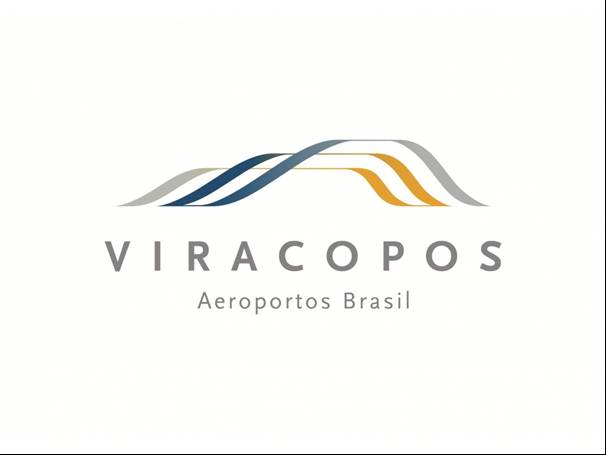 Tipo de DocumentoEspaço Reservado - ProtocoloFORMULÁRIO DE SOLICITAÇÃO DE CREDENCIALAEROPORTUÁRIA PERMANENTEOrientaçõesPreencher, obrigatoriamente, no computador. Os campos indicados com asterisco (*) são de preenchimento obrigatório.EMPRESA SOLICITANTEEMPRESA SOLICITANTEEMPRESA SOLICITANTEEMPRESA SOLICITANTENome Fantasia*Nome Fantasia*Razão Social*Razão Social*INFORMAÇÕES DO(S) REQUERENTE(S) A CREDENCIALINFORMAÇÕES DO(S) REQUERENTE(S) A CREDENCIALINFORMAÇÕES DO(S) REQUERENTE(S) A CREDENCIALINFORMAÇÕES DO(S) REQUERENTE(S) A CREDENCIALNome Completo*Nome Completo*CPF (Brasileiro)*RNE/Passaporte (Estrangeiro)*DECLARAÇÃO DE APTIDÃO DA EMPRESA SOLICITANTEDECLARAÇÃO DE APTIDÃO DA EMPRESA SOLICITANTEDECLARAÇÃO DE APTIDÃO DA EMPRESA SOLICITANTEDECLARAÇÃO DE APTIDÃO DA EMPRESA SOLICITANTE APTIDÃO ‐ Atesto que o(a) colaborador(a) foi treinado(a), examinado(a), julgado(a) apto(a) e habilitado(a) a exercer sua função. O(a) mesmo(a) participou dos cursos necessários, previstos nas normativas da Agência Nacional da Aviação Civil e da Aeroportos Brasil Viracopos, bem como demais treinamentos inerentes à função, os quais, seus certificados encontram‐se arquivados na pasta funcional do(a) colaborador(a), sob responsabilidade da empresa solicitante. APTIDÃO ‐ Atesto que o(a) colaborador(a) foi treinado(a), examinado(a), julgado(a) apto(a) e habilitado(a) a exercer sua função. O(a) mesmo(a) participou dos cursos necessários, previstos nas normativas da Agência Nacional da Aviação Civil e da Aeroportos Brasil Viracopos, bem como demais treinamentos inerentes à função, os quais, seus certificados encontram‐se arquivados na pasta funcional do(a) colaborador(a), sob responsabilidade da empresa solicitante. APTIDÃO ‐ Atesto que o(a) colaborador(a) foi treinado(a), examinado(a), julgado(a) apto(a) e habilitado(a) a exercer sua função. O(a) mesmo(a) participou dos cursos necessários, previstos nas normativas da Agência Nacional da Aviação Civil e da Aeroportos Brasil Viracopos, bem como demais treinamentos inerentes à função, os quais, seus certificados encontram‐se arquivados na pasta funcional do(a) colaborador(a), sob responsabilidade da empresa solicitante. APTIDÃO ‐ Atesto que o(a) colaborador(a) foi treinado(a), examinado(a), julgado(a) apto(a) e habilitado(a) a exercer sua função. O(a) mesmo(a) participou dos cursos necessários, previstos nas normativas da Agência Nacional da Aviação Civil e da Aeroportos Brasil Viracopos, bem como demais treinamentos inerentes à função, os quais, seus certificados encontram‐se arquivados na pasta funcional do(a) colaborador(a), sob responsabilidade da empresa solicitante.TERMO DE RESPONSABILIDADETERMO DE RESPONSABILIDADETERMO DE RESPONSABILIDADETERMO DE RESPONSABILIDADEResponsabilizo‐me pelas informações supracitadas e autenticidade das documentações anexas  de cunho obrigatório pela Agência Nacional da Aviação Civil e da Aeroportos Brasil Viracopos S.A. Estamos cientes: de que é obrigatória a renovação da Credencial Aeroportuária com antecedência ao seu vencimento – preferencialmente 30 dias antes; das responsabilidades decorrentes do uso da Credencial Aeroportuária, da devolução quando: i) cessar a sua validade; ii) quando houver o encerramento de contrato(s) relacionado(s) à empresa; iii) houver a suspensão ou cassação da CNH do(a) colaborador(a) credenciado(a) que tenha autorização para dirigir em áreas operacionais; iv) o(a) funcionário(a) for desligado(a) da Empresa/Aeroporto; e v) outras motivações que impliquem na devolução da credencial; e que será aplicada multa em caso de não devolução, extravio ou utilização indevida da credencial; sob pena de arcar com as responsabilidades administrativas aeroportuárias, civis e criminais de eventuais danos decorrentes da utilização indevida.Responsabilizo‐me pelas informações supracitadas e autenticidade das documentações anexas  de cunho obrigatório pela Agência Nacional da Aviação Civil e da Aeroportos Brasil Viracopos S.A. Estamos cientes: de que é obrigatória a renovação da Credencial Aeroportuária com antecedência ao seu vencimento – preferencialmente 30 dias antes; das responsabilidades decorrentes do uso da Credencial Aeroportuária, da devolução quando: i) cessar a sua validade; ii) quando houver o encerramento de contrato(s) relacionado(s) à empresa; iii) houver a suspensão ou cassação da CNH do(a) colaborador(a) credenciado(a) que tenha autorização para dirigir em áreas operacionais; iv) o(a) funcionário(a) for desligado(a) da Empresa/Aeroporto; e v) outras motivações que impliquem na devolução da credencial; e que será aplicada multa em caso de não devolução, extravio ou utilização indevida da credencial; sob pena de arcar com as responsabilidades administrativas aeroportuárias, civis e criminais de eventuais danos decorrentes da utilização indevida.Responsabilizo‐me pelas informações supracitadas e autenticidade das documentações anexas  de cunho obrigatório pela Agência Nacional da Aviação Civil e da Aeroportos Brasil Viracopos S.A. Estamos cientes: de que é obrigatória a renovação da Credencial Aeroportuária com antecedência ao seu vencimento – preferencialmente 30 dias antes; das responsabilidades decorrentes do uso da Credencial Aeroportuária, da devolução quando: i) cessar a sua validade; ii) quando houver o encerramento de contrato(s) relacionado(s) à empresa; iii) houver a suspensão ou cassação da CNH do(a) colaborador(a) credenciado(a) que tenha autorização para dirigir em áreas operacionais; iv) o(a) funcionário(a) for desligado(a) da Empresa/Aeroporto; e v) outras motivações que impliquem na devolução da credencial; e que será aplicada multa em caso de não devolução, extravio ou utilização indevida da credencial; sob pena de arcar com as responsabilidades administrativas aeroportuárias, civis e criminais de eventuais danos decorrentes da utilização indevida.Responsabilizo‐me pelas informações supracitadas e autenticidade das documentações anexas  de cunho obrigatório pela Agência Nacional da Aviação Civil e da Aeroportos Brasil Viracopos S.A. Estamos cientes: de que é obrigatória a renovação da Credencial Aeroportuária com antecedência ao seu vencimento – preferencialmente 30 dias antes; das responsabilidades decorrentes do uso da Credencial Aeroportuária, da devolução quando: i) cessar a sua validade; ii) quando houver o encerramento de contrato(s) relacionado(s) à empresa; iii) houver a suspensão ou cassação da CNH do(a) colaborador(a) credenciado(a) que tenha autorização para dirigir em áreas operacionais; iv) o(a) funcionário(a) for desligado(a) da Empresa/Aeroporto; e v) outras motivações que impliquem na devolução da credencial; e que será aplicada multa em caso de não devolução, extravio ou utilização indevida da credencial; sob pena de arcar com as responsabilidades administrativas aeroportuárias, civis e criminais de eventuais danos decorrentes da utilização indevida.Nome do Representante*Nome do Representante*Assinatura*Assinatura*Função*Telefone**Campo exclusivo para solicitações de credenciais dos colaboradores da Aeroportos Brasil Viracopos.Setor/Coordenação/Gerência*Centro de Custos**Campo exclusivo para solicitações de credenciais dos colaboradores da Aeroportos Brasil Viracopos.PREENCHIMENTO EXCLUSIVO DO SETOR DE CREDENCIAMENTOPREENCHIMENTO EXCLUSIVO DO SETOR DE CREDENCIAMENTOPREENCHIMENTO EXCLUSIVO DO SETOR DE CREDENCIAMENTOPREENCHIMENTO EXCLUSIVO DO SETOR DE CREDENCIAMENTOPREENCHIMENTO EXCLUSIVO DO SETOR DE CREDENCIAMENTOÁREA DE ACESSO ÁREA DE ACESSO VALIDADE DA CCA                  /            /,,,0VALIDADE DA CCA                  /            /,,,0VALIDADE DA CCA                  /            /,,,0CONSCIENTIZAÇÃOCOMUN. TWRCOMUN. TWRACESSA BHS?     SIM      NÃOACESSA BHS?     SIM      NÃOSGSO      ACESSO PERMANÊNCIAACESSO PERMANÊNCIAPONTE EMBARQUE   REC   REC E ACOPPONTE EMBARQUE   REC   REC E ACOPDDAFAUNAFAUNAPONTE EMBARQUE   REC   REC E ACOPPONTE EMBARQUE   REC   REC E ACOPARSOBÁSICO OPERAÇÕESBÁSICO OPERAÇÕESDUPLA CCA?    SIM      NÃODUPLA CCA?    SIM      NÃOCNHMARSHALLINGMARSHALLINGCONTRATOCONTRATOOBSERVAÇÕES: OBSERVAÇÕES: OBSERVAÇÕES: REGISTROREGISTROOBSERVAÇÕES: OBSERVAÇÕES: OBSERVAÇÕES: N° CHIPN° CHIPCOMPROVANTE DE RECEBIMENTO DA CREDENCIAL AEROPORTUÁRIACOMPROVANTE DE RECEBIMENTO DA CREDENCIAL AEROPORTUÁRIACOMPROVANTE DE RECEBIMENTO DA CREDENCIAL AEROPORTUÁRIACOMPROVANTE DE RECEBIMENTO DA CREDENCIAL AEROPORTUÁRIACOMPROVANTE DE RECEBIMENTO DA CREDENCIAL AEROPORTUÁRIARecebi a Credencial Aeroportuária, estando ciente de que a usarei somente para acesso em serviço, permanência e circulação nas áreas autorizadas, conforme os códigos preestabelecidos pela Aeroportos Brasil Viracopos S.A. e que estou ciente de todos os procedimentos de segurança que terei de cumprir ao acessar as áreas de atuação, visando à segurança da aviação civil nacional e internacional, conforme legislações vigentes e orientações contidas no folheto explicativo (Orientações e Obrigações sobre a Credencial Aeroportuária) que recebi no ato do credenciamento.Recebi a Credencial Aeroportuária, estando ciente de que a usarei somente para acesso em serviço, permanência e circulação nas áreas autorizadas, conforme os códigos preestabelecidos pela Aeroportos Brasil Viracopos S.A. e que estou ciente de todos os procedimentos de segurança que terei de cumprir ao acessar as áreas de atuação, visando à segurança da aviação civil nacional e internacional, conforme legislações vigentes e orientações contidas no folheto explicativo (Orientações e Obrigações sobre a Credencial Aeroportuária) que recebi no ato do credenciamento.Recebi a Credencial Aeroportuária, estando ciente de que a usarei somente para acesso em serviço, permanência e circulação nas áreas autorizadas, conforme os códigos preestabelecidos pela Aeroportos Brasil Viracopos S.A. e que estou ciente de todos os procedimentos de segurança que terei de cumprir ao acessar as áreas de atuação, visando à segurança da aviação civil nacional e internacional, conforme legislações vigentes e orientações contidas no folheto explicativo (Orientações e Obrigações sobre a Credencial Aeroportuária) que recebi no ato do credenciamento.Recebi a Credencial Aeroportuária, estando ciente de que a usarei somente para acesso em serviço, permanência e circulação nas áreas autorizadas, conforme os códigos preestabelecidos pela Aeroportos Brasil Viracopos S.A. e que estou ciente de todos os procedimentos de segurança que terei de cumprir ao acessar as áreas de atuação, visando à segurança da aviação civil nacional e internacional, conforme legislações vigentes e orientações contidas no folheto explicativo (Orientações e Obrigações sobre a Credencial Aeroportuária) que recebi no ato do credenciamento.Data de RecebimentoRecebi a Credencial Aeroportuária, estando ciente de que a usarei somente para acesso em serviço, permanência e circulação nas áreas autorizadas, conforme os códigos preestabelecidos pela Aeroportos Brasil Viracopos S.A. e que estou ciente de todos os procedimentos de segurança que terei de cumprir ao acessar as áreas de atuação, visando à segurança da aviação civil nacional e internacional, conforme legislações vigentes e orientações contidas no folheto explicativo (Orientações e Obrigações sobre a Credencial Aeroportuária) que recebi no ato do credenciamento.Recebi a Credencial Aeroportuária, estando ciente de que a usarei somente para acesso em serviço, permanência e circulação nas áreas autorizadas, conforme os códigos preestabelecidos pela Aeroportos Brasil Viracopos S.A. e que estou ciente de todos os procedimentos de segurança que terei de cumprir ao acessar as áreas de atuação, visando à segurança da aviação civil nacional e internacional, conforme legislações vigentes e orientações contidas no folheto explicativo (Orientações e Obrigações sobre a Credencial Aeroportuária) que recebi no ato do credenciamento.Recebi a Credencial Aeroportuária, estando ciente de que a usarei somente para acesso em serviço, permanência e circulação nas áreas autorizadas, conforme os códigos preestabelecidos pela Aeroportos Brasil Viracopos S.A. e que estou ciente de todos os procedimentos de segurança que terei de cumprir ao acessar as áreas de atuação, visando à segurança da aviação civil nacional e internacional, conforme legislações vigentes e orientações contidas no folheto explicativo (Orientações e Obrigações sobre a Credencial Aeroportuária) que recebi no ato do credenciamento.Recebi a Credencial Aeroportuária, estando ciente de que a usarei somente para acesso em serviço, permanência e circulação nas áreas autorizadas, conforme os códigos preestabelecidos pela Aeroportos Brasil Viracopos S.A. e que estou ciente de todos os procedimentos de segurança que terei de cumprir ao acessar as áreas de atuação, visando à segurança da aviação civil nacional e internacional, conforme legislações vigentes e orientações contidas no folheto explicativo (Orientações e Obrigações sobre a Credencial Aeroportuária) que recebi no ato do credenciamento.Recebi a Credencial Aeroportuária, estando ciente de que a usarei somente para acesso em serviço, permanência e circulação nas áreas autorizadas, conforme os códigos preestabelecidos pela Aeroportos Brasil Viracopos S.A. e que estou ciente de todos os procedimentos de segurança que terei de cumprir ao acessar as áreas de atuação, visando à segurança da aviação civil nacional e internacional, conforme legislações vigentes e orientações contidas no folheto explicativo (Orientações e Obrigações sobre a Credencial Aeroportuária) que recebi no ato do credenciamento.Recebi a Credencial Aeroportuária, estando ciente de que a usarei somente para acesso em serviço, permanência e circulação nas áreas autorizadas, conforme os códigos preestabelecidos pela Aeroportos Brasil Viracopos S.A. e que estou ciente de todos os procedimentos de segurança que terei de cumprir ao acessar as áreas de atuação, visando à segurança da aviação civil nacional e internacional, conforme legislações vigentes e orientações contidas no folheto explicativo (Orientações e Obrigações sobre a Credencial Aeroportuária) que recebi no ato do credenciamento.Recebi a Credencial Aeroportuária, estando ciente de que a usarei somente para acesso em serviço, permanência e circulação nas áreas autorizadas, conforme os códigos preestabelecidos pela Aeroportos Brasil Viracopos S.A. e que estou ciente de todos os procedimentos de segurança que terei de cumprir ao acessar as áreas de atuação, visando à segurança da aviação civil nacional e internacional, conforme legislações vigentes e orientações contidas no folheto explicativo (Orientações e Obrigações sobre a Credencial Aeroportuária) que recebi no ato do credenciamento.Recebi a Credencial Aeroportuária, estando ciente de que a usarei somente para acesso em serviço, permanência e circulação nas áreas autorizadas, conforme os códigos preestabelecidos pela Aeroportos Brasil Viracopos S.A. e que estou ciente de todos os procedimentos de segurança que terei de cumprir ao acessar as áreas de atuação, visando à segurança da aviação civil nacional e internacional, conforme legislações vigentes e orientações contidas no folheto explicativo (Orientações e Obrigações sobre a Credencial Aeroportuária) que recebi no ato do credenciamento.Assinatura do(a) Credenciado(a)Recebi a Credencial Aeroportuária, estando ciente de que a usarei somente para acesso em serviço, permanência e circulação nas áreas autorizadas, conforme os códigos preestabelecidos pela Aeroportos Brasil Viracopos S.A. e que estou ciente de todos os procedimentos de segurança que terei de cumprir ao acessar as áreas de atuação, visando à segurança da aviação civil nacional e internacional, conforme legislações vigentes e orientações contidas no folheto explicativo (Orientações e Obrigações sobre a Credencial Aeroportuária) que recebi no ato do credenciamento.Recebi a Credencial Aeroportuária, estando ciente de que a usarei somente para acesso em serviço, permanência e circulação nas áreas autorizadas, conforme os códigos preestabelecidos pela Aeroportos Brasil Viracopos S.A. e que estou ciente de todos os procedimentos de segurança que terei de cumprir ao acessar as áreas de atuação, visando à segurança da aviação civil nacional e internacional, conforme legislações vigentes e orientações contidas no folheto explicativo (Orientações e Obrigações sobre a Credencial Aeroportuária) que recebi no ato do credenciamento.Recebi a Credencial Aeroportuária, estando ciente de que a usarei somente para acesso em serviço, permanência e circulação nas áreas autorizadas, conforme os códigos preestabelecidos pela Aeroportos Brasil Viracopos S.A. e que estou ciente de todos os procedimentos de segurança que terei de cumprir ao acessar as áreas de atuação, visando à segurança da aviação civil nacional e internacional, conforme legislações vigentes e orientações contidas no folheto explicativo (Orientações e Obrigações sobre a Credencial Aeroportuária) que recebi no ato do credenciamento.Recebi a Credencial Aeroportuária, estando ciente de que a usarei somente para acesso em serviço, permanência e circulação nas áreas autorizadas, conforme os códigos preestabelecidos pela Aeroportos Brasil Viracopos S.A. e que estou ciente de todos os procedimentos de segurança que terei de cumprir ao acessar as áreas de atuação, visando à segurança da aviação civil nacional e internacional, conforme legislações vigentes e orientações contidas no folheto explicativo (Orientações e Obrigações sobre a Credencial Aeroportuária) que recebi no ato do credenciamento.Nota: Em observância à Lei nº. 13.709/18 - Lei Geral de Proteção de Dados Pessoais e demais normativas aplicáveis sobre proteção de Dados Pessoais, informamos que ao enviar as informações o participante declara realizar de forma ciente, livre, expressa e consciente no sentido de autorizar Aeroportos Brasil Viracopos a realizar o tratamento de seus Dados Pessoais para as finalidades exclusivamente relacionadas ao credenciamento permanente.Nota: Em observância à Lei nº. 13.709/18 - Lei Geral de Proteção de Dados Pessoais e demais normativas aplicáveis sobre proteção de Dados Pessoais, informamos que ao enviar as informações o participante declara realizar de forma ciente, livre, expressa e consciente no sentido de autorizar Aeroportos Brasil Viracopos a realizar o tratamento de seus Dados Pessoais para as finalidades exclusivamente relacionadas ao credenciamento permanente.Nota: Em observância à Lei nº. 13.709/18 - Lei Geral de Proteção de Dados Pessoais e demais normativas aplicáveis sobre proteção de Dados Pessoais, informamos que ao enviar as informações o participante declara realizar de forma ciente, livre, expressa e consciente no sentido de autorizar Aeroportos Brasil Viracopos a realizar o tratamento de seus Dados Pessoais para as finalidades exclusivamente relacionadas ao credenciamento permanente.Nota: Em observância à Lei nº. 13.709/18 - Lei Geral de Proteção de Dados Pessoais e demais normativas aplicáveis sobre proteção de Dados Pessoais, informamos que ao enviar as informações o participante declara realizar de forma ciente, livre, expressa e consciente no sentido de autorizar Aeroportos Brasil Viracopos a realizar o tratamento de seus Dados Pessoais para as finalidades exclusivamente relacionadas ao credenciamento permanente.Nota: Em observância à Lei nº. 13.709/18 - Lei Geral de Proteção de Dados Pessoais e demais normativas aplicáveis sobre proteção de Dados Pessoais, informamos que ao enviar as informações o participante declara realizar de forma ciente, livre, expressa e consciente no sentido de autorizar Aeroportos Brasil Viracopos a realizar o tratamento de seus Dados Pessoais para as finalidades exclusivamente relacionadas ao credenciamento permanente.